Publicado en Donostia - San Sebastián el 10/10/2022 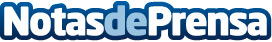  El Colegio de Farmacéuticos de Gipuzkoa entrega su distinción oficial a Cruz Roja y DYA y realiza un reconocimiento especial a DFGEn el marco de la Farmafesta 2022, que reunió el pasado sábado a más de 300 personas en el Palacio Miramar de San SebastiánDatos de contacto:Colegio Farmacéuticos Gipuzkoa Comunicación943223750Nota de prensa publicada en: https://www.notasdeprensa.es/el-colegio-de-farmaceuticos-de-gipuzkoa_6 Categorias: Medicina Industria Farmacéutica País Vasco http://www.notasdeprensa.es